Vytlieskaj:         SLON                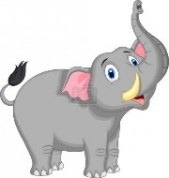 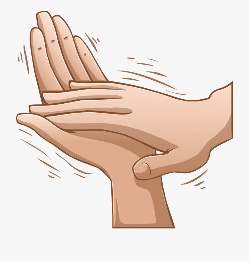         HROCH                         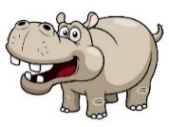 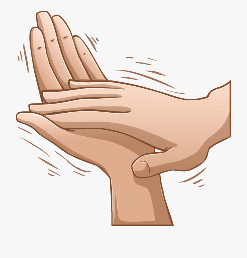 	     RIE – KA                                               
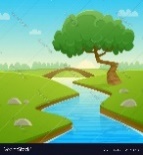                LEV                             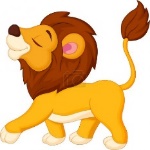            O-PI-CA	         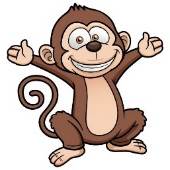 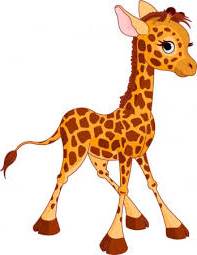        ŽI-RA-FA	                HAD                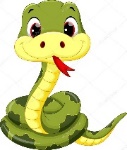 